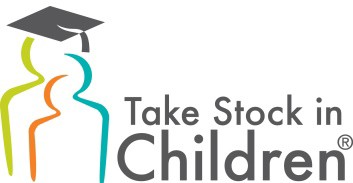 Take Stock in Children of Citrus County“KEEPING OUR PROMISE”PROGRAM CRITERIAStudent Status			Active Status (no warning or probation)			10 points each quarter 	Grades 				Middle & High School 	 			Points awarded each 9 weeks (3 quarters)	   	A = 4 points		B = 3 points		C = 2 points		D = 0 pointsSchool Attendance		School Perfect Attendance				25 pointsCollege Readiness Meetings 	Meeting Attendance (at CF or Virtually)			10 points per meeting 				Perfect Attendance at CR meetings			25 points extra pointsMentor Meetings			Meet twice a month (Virtually)				10 points / month				Meet every week, as scheduled				25 extra points each monthFundraisers / Events		TSIC fundraiser or event participation			5 points per eventACT / SAT Vocabulary		(Distributed & returned by email)	      			2 point per word (40 points -Max.)				Return all 3 vocabulary sheets				20 extra pointsCommunity Service		Hours volunteered (yearly) 				1 point for every hour(Each school year - unlimited # of points (including TSIC fundraisers)Students to provide copy of record sheet at the last meeting of the year or through emailAWARDS													  					GOLD		201 & above						SILVER		151- - 200 points					BRONZE	100 - 150 pointsRevised – 7/20